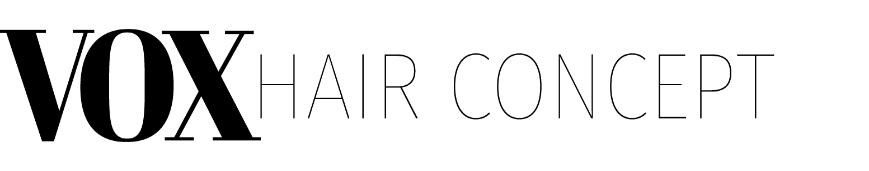 PROVISJONSAVTALE FRISØRERVersjon april 2021ARBEIDSGIVER		 		:    GJELDER FOR ARBEIDSTAKER		 :   INTENSJON:Intensjonen i denne avtale er å best mulig ivareta partenes interesser, hvor lønnsnivå og salongens inntjening henger sammen.  PROVISJONSLØNN:Denne avtale er en del av ansettelsesavtalen.Provisjonslønnen skapes både gjennom salg av behandlinger, merbehandlinger og salg av produkter.  Dersom lønn i forhold til provisjonssatsene nedenfor på omsetning av behandlinger/merbehandlinger ikke overstiger den til enhver tid gjeldende garantilønn, utbetales garantilønn pr. time.    Garantilønn vil være minimum de til enhver tid gjeldende tariffbestemte minstelønnssatsene i forhold til ansiennitet.PROVISJON PÅ BEHANDLINGER:Provisjon beregnes innenfor avtalt månedlig lønnsperiode av den omsetning som produseres ut i fra den priskategori salongen ligger i og hvilke behandlingsmeny som tilbys. På omsetningsgrunnlaget eksklusiv mva. trekkes 5 % til inndekning av gjennomsnittlig vareforbruk før provisjon beregnes.  .  Provisjonsskala for 70% – 100 % stilling (100 % stilling = 162,5 timer):Omsetning pr. time eksklusiv	Provisjonssats		Provisjonslønn 	      Års estimat (100% stilling)mva. etter fratrekk 					på innslagspunkt	Under	456,00 eks. mva		36% eks. mva		164,16 pr. time	      320.912,- pr. årOver	456,00 eks. mva	  	38% eks. mva		173,28 pr. time 	      338.743,- pr. årOver 	513,00 eks. mva		39% eks. mva		200,07 pr. time	      391.112,- pr. årOver	570,00 eks. mva		40% eks. mva		228,00 pr. time	      445.712,- pr. årOver 	627,00 eks. mva		41% eks. mva		257,07 pr. time	      502.535,- pr. årOver	684,00 eks. mva		42% eks. mva		287,28 pr. time	      561.600,- pr. årProvisjonsskala under 70 % stilling (Under 113,75 timer):Omsetning pr. time eksklusiv	Provisjonssats		Provisjonslønn 	     mva. etter fratrekk 					på innslagspunkt	Under	494,00 eks. mva	  	36% eks. mva		177,84 pr. timeOver	494,00 eks. mva	  	38% eks. mva		187,72 pr. timeOver 	551,00 eks. mva		39% eks. mva 		214,89 pr. timeOver	608,00 eks. mva)	40% eks. mva		243,20 pr. timeOver 	665,00 eks. mva)	41% eks. mva		276,65 pr. timeOver	722,00 eks. mva)	42% eks. mva)		303,24 pr. timeva)			303,24 pr. timePROVISJON AV PRODUKTSALG:Det beregnes provisjon av den omsetning som du oppnår ved salg til” kunder i stolen”. Salg i resepsjonen skal ikke inn i beregningsgrunnlaget, men skal registreres som fellessalg på resepsjon. Dersom man ikke oppnår provisjon av behandlinger, kan man likevel oppnå provisjon av produktsalget dersom omsetningen er over innslagspunktet nedenfor. Omsetning pr. time				Provisjonssats		Provisjonslønn		Inklusiv mva.	 					på innslagspunkt	 Under	36,00 eks. mva.			 	0% 	 		0,- pr. time		Over	36,00 eks. mva				10% eks. mva		3,60 pr. time		 Over	60,00 eks. mva				10% eks. mva		6,00 pr. time		Over	80,00 eks. mva				10% eks. mva		8,00 pr. time		Over	100,00 eks. mva				10% eks. mva		10.00 pr. time		Over	120,00 eks. mva				10% eks. mva		12,00 pr. time		PROVISJON AV RESEPSJONSSALG:Salg av produkter i resepsjon fellesregistres. Det utbetales 5 % provisjon til alle ansatte i salongen, fordelt etter reelle arbeidstimer i lønnsperioden, uavhengig om man har oppnådd provisjon av produktsalg og behandlinger ovenfor. ENDRING AV BEREGNINGSGRUNNLAG FOR PROVISJON:Arbeidsgiver vil hvert år justere provisjonsrunnlaget i samsvar med den pris og lønnsutviklingen som skjer i markedet. Det innebærer den til enhver gjeldende tariff-festede minstelønnssatsen på 2-5 år vil være innslagspunktet for 38% provisjon for alle med 70-100% stillingsandel. Under dette vil det være 36% provisjon. De ulike innslagspunktene for øvrige provisjonsgrenser vil være en omsetningsøkning på kr. 57,- eks. mva ettter fratrekk av forbruk, mellom hver grense. For alle under 70% stillingsandel vil samtlige innslagspunkter ligge på kr.38,- eks. mva etter fratrekk av forbruk, mellom hver grense.En endring av beregningsgrunnlaget vil skje i etterkant av vårens lønnsoppgjør, samtidig som økning av behandlingsprisene vurderes i en sammenheng med dette.  Endring av innslagspunkt på provisjon av produktsalg vil årlig vurderes ut ifra markedsmessige forhold.  BEREGNING AV LØNNSTIMER:Provisjonene regnes ut i fra de reelle timer man har vært på jobb fratrukket spisepause. Godtgjørelse for helligdager, sykdom, kurs m.m. beregnes i hht til de retningslinjer som er beskrevet i  ”Personalhåndbok”.   FORUTSETNINGER FOR AVTALEN:Det forutsettes at arbeidsgiver og arbeidstaker sammen bidrar til å holde sykefraværet så lavt som mulig, gjennom nødvendige forebyggende tiltak og gode oppfølgingsrutiner. Videre at arbeidstaker bidrar til nødvendig fleksibilitet i arbeidstiden i forbindelse med høysesong, lavsesong, ferier, og ved kollegaers sykdom. Dersom salongen har unormale eller et urimelig høyt svinn relatert til vareforbruk eller andre forhold, kan arbeidsgiver gjøre avkortninger, helt eller delvis på provisjonen, frem til forholdene har rettet seg. Her vil det være særlig fokus på å unngå sløsing/ helle ut farger og blekemiddel i vasken, og at man benytter riktig behandlingspris for det arbeid som utføres i henhold til salongens prisliste for dette. ENDRING AV PROVISJONSAVTALENArbeidsgiver har rett til å kunne endre på avtalen med rimelig varsel, dersom det skulle oppstå uforutsette markedsmessige forhold, eller dersom forutsetningene for avtalen endrer seg.   ANNETDersom arbeidstaker har jobbet i 2 eller flere salonger innenfor lønnsperioden, beregnes det provisjonslønn pr. salong ut i fra den priskategori salongen opererer med. (Sted/dato/år)For arbeidstaker						For arbeidsgiver:………………………………………………………..		……………………………………………………….